Träningsmatcher 2008/2009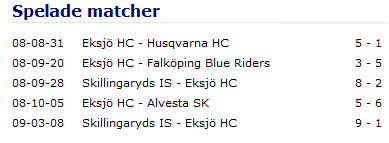 Poängligan Träningsmatcher 2008/2009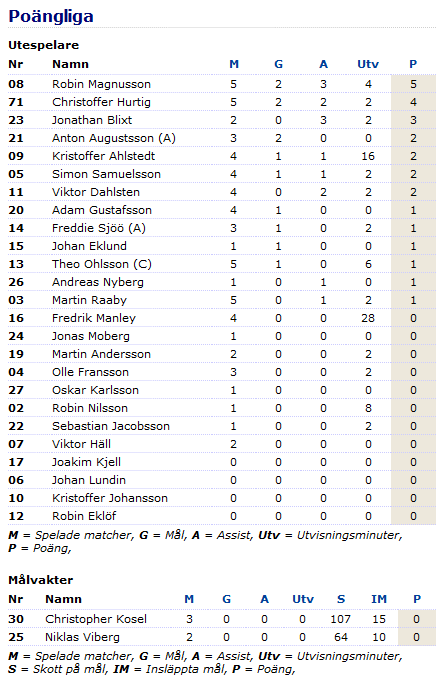 